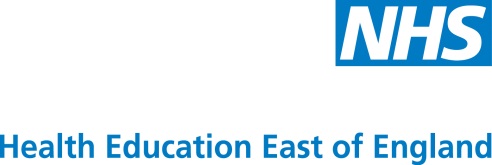 Public Health Specialty Training ProgrammeFeedback to Educational SupervisorIntroductionThis information is intended to provide feedback to Educational Supervisors on progress of individual registrar’s work.  As clinical and project supervisors, your views and comments on progress of registrar milestones/work would be greatly appreciated.Thank you very much for your valuable input.IntroductionThis information is intended to provide feedback to Educational Supervisors on progress of individual registrar’s work.  As clinical and project supervisors, your views and comments on progress of registrar milestones/work would be greatly appreciated.Thank you very much for your valuable input.IntroductionThis information is intended to provide feedback to Educational Supervisors on progress of individual registrar’s work.  As clinical and project supervisors, your views and comments on progress of registrar milestones/work would be greatly appreciated.Thank you very much for your valuable input.Registrar nameName of person completing formDate completedAre you completing this as a: Clinical Supervisor Project Supervisor Other, please detailEducational Progress (if applicable):The ability of the registrar to reflect on practice and demonstrate changes in behaviour related to learning from feedback and reflection:Whether the registrar is working at an appropriate level for their phase and year of training, and is working within limits of professional competence, with concrete examples:How the registrar works with colleagues and others:Areas of good/notable practice with examples:Strengths:Areas for improvement: Please state where special attention should be given in future. Probity (please state if there are any issues)HealthAny other commentsDocumentClinical Supervisor Feedback TemplateVersion1.00AuthorSara Godward, TPDApproved byHead of SchoolApproval date01.03.2021Review date01.03.2022